Curriculum Modification Form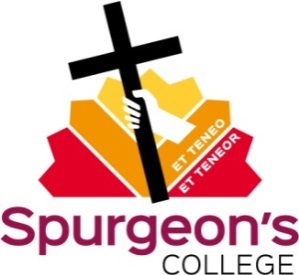 Amendment History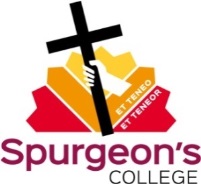 Curriculum Modification FormNotes on completing the formThe form may be completed for one or more changes to the curriculum. For example, if you have several units to which the same modification is being made, these can be made on one form. If you have changes to a programme which as a consequence involve changing some of the modules which constitute that programme, these can also be made on one form.SECTIONS 1 to 4 should be completed by the proposer of the modification(s). Please refer to the Curriculum Modification Policy for definitions and process.Section 2 relates to the changes being made to the curriculum. It is important when explaining the changes that you are explicit about what the provision is now, and how it is going to change. For example ensure that you clearly state both the old title and new title of a unit if it is changing.It is essential that proposed changes are articulated using the current unit/programme specification document. This document must be provided alongside the form, with ‘track changes’ enabled to demonstrate the edits to the document.Include a list of all other programmes and/or units which may be affected by the change(s) you are making.Section 3 needs to specify if a unit is being removed from one or more programme(s), but remains available for other programmes, or if it requires full removal from all College programmes.Section 4 should identify what consultation has taken place. Please indicate who has been consulted, when, and summarise their comments if appropriate.   Written or emailed evidence can be attached to the completed form, where appropriate. Major changes may require consultation with the external examiner(s) prior to the change going to the Academic Board.If changes will affect students already enrolled or pre-enrolled upon the programme/unit(s), their views must be sought and applicants should be updated of changes made before they commencetheir studies. If future queries arose relating to your modification, you would need to provide evidence of student consultation/consent.For re-sits without attendance, please confirm you have taken steps to ensure that learning materials will be available to re-sit students following the modification.The College is subject to consumer rights legislation in relation to the accuracy of information we provide to applicants and students about their programme, including information about programme content and structure. Please refer to the Competition and Markets Authority guidance to HE providers on consumer rights legislation (March 2015) for more information if necessary, at: https://www.gov.uk/government/collections/higher-education-consumer-law-advice-for-providers- and-studentsSection 5 should be completed by the Chair of the SMT, PARRC and Academic Board.Document Control Box Document Control Box Document title (include version number if amended within same year as approved)Curriculum Modification FormReference Number057/21Approval category (Please indicate)Approval category (Please indicate) Governance/Governor XMPRIG Executive/Other Committee (insert name)Senior Staff (insert name)Date document approved 18/11/21Supersedes (insert previous title and/or version date)Feb 2020Date document last reviewed and/or updatedFeb 2020Date next due for reviewAugust 2024Related statutes or regulations Related policies/procedures/guidance/formsCurriculum Modification PolicyStaff member responsible for updateAcademic DirectorVersionRevision SummaryDate Approved Author057/21Addition of SMT Approval in Section 5; Module changed to Unit18/11/21Gov GroupSpecification(s) submitted highlighting the change(s) or a new specification for an additional unit*Track-changed unit/programme specification documents must be submitted with this form*Y / NRationale for why the change is taking place:Rationale for why the change is taking place:What is changing, and why?What is changing, and why?SECTION 3aIntroduction of new unitIntroduction of new unitIntroduction of new unitIntroduction of new unitEffective fromUnit code(s)Unit title(s)Level & credit valueLevel & credit valueDepartment/ProgrammeFurther rows can be added below asneededWill other programmes use this unit? If so,which ones?Where will the unit be delivered?Mode of deliveryDuration of unitWill it involve working with a partner or PSRB?Please specifySummarise the unit aims and learningoutcomesSummarise the teaching, learning and assessmentmethodsAre there any resource implications? (e.g.staffing, space, IT, equipment, library)External AdvisorFeedbackName:Name:Date:Date:Please attach feedback to the form and summarise mainpoints hereSECTION 3bUnit withdrawalUnit withdrawalUnit withdrawalUnit withdrawalUnit code(s)Unit title(s)Level & Credit valueLevel & Credit valueProgramme(s) attached toFurther rows can be added below as neededSECTION 4Supporting DocumentationSupporting DocumentationSupporting DocumentationSupporting DocumentationSupporting DocumentationSupporting DocumentationSupporting DocumentationSupporting DocumentationEvidence of consultation with others impacted by the amendmentsOther departments/Partner institutionsEvidence of consultation with others impacted by the amendmentsOther departments/Partner institutionsEvidence of consultation with others impacted by the amendmentsOther departments/Partner institutionsDateDateExternal Examiner Consultation forMajor AmendmentsExternal Examiner Consultation forMajor AmendmentsExternal Examiner Consultation forMajor AmendmentsDateDateEvidence of consultation with students(see guidance notes below)Evidence of consultation with students(see guidance notes below)Evidence of consultation with students(see guidance notes below)DateDateHow have you considered the CMA guidance and your responsibilities?(see guidance notes below)How have you considered the CMA guidance and your responsibilities?(see guidance notes below)How have you considered the CMA guidance and your responsibilities?(see guidance notes below)Accreditor/PSRB Agreement if relevantAccreditor/PSRB Agreement if relevantAccreditor/PSRB Agreement if relevantDateDateHave you considered the availability of learning resources for studentsrequiring reassessment?Have you considered the availability of learning resources for studentsrequiring reassessment?Have you considered the availability of learning resources for studentsrequiring reassessment?SECTION 5ApprovalApprovalApprovalApprovalApprovalApprovalApprovalApprovalFor Minor Modifications & First Stage of Major ModificationsFor Minor Modifications & First Stage of Major ModificationsFor Minor Modifications & First Stage of Major ModificationsFor Minor Modifications & First Stage of Major ModificationsFor Minor Modifications & First Stage of Major ModificationsFor Minor Modifications & First Stage of Major ModificationsFor Minor Modifications & First Stage of Major ModificationsFor Minor Modifications & First Stage of Major ModificationsFor Minor Modifications & First Stage of Major ModificationsChair of SMT (for resource and management implications) (name/signature)Chair of SMT (for resource and management implications) (name/signature)Chair of SMT (for resource and management implications) (name/signature)Chair of SMT (for resource and management implications) (name/signature)Date:Date:Date:Date:Date:Chair of Programme Approval Revalidation and Review Committee (PARRC)(name/signature)Chair of Programme Approval Revalidation and Review Committee (PARRC)(name/signature)Chair of Programme Approval Revalidation and Review Committee (PARRC)(name/signature)Chair of Programme Approval Revalidation and Review Committee (PARRC)(name/signature)Date:Date:Date:Date:Date:OUTCOMEOUTCOMEOUTCOMEOUTCOMEOUTCOMEOUTCOMEOUTCOMEOUTCOMEOUTCOMEApprovedApprovedApproved (subject to furtheraction)**Approved (subject to furtheraction)**RejectedRejectedRevalidation or New Programme Approval recommended (pleasespecify)Revalidation or New Programme Approval recommended (pleasespecify)CommentsComments**Final sign off by Chair of PARRC**Final sign off by Chair of PARRCDate:Date:Date:Date:Date:For Major ModificationsFor Major ModificationsFor Major ModificationsFor Major ModificationsFor Major ModificationsFor Major ModificationsFor Major ModificationsFor Major ModificationsFor Major ModificationsChair of Academic Board(name/signature)Chair of Academic Board(name/signature)Chair of Academic Board(name/signature)Chair of Academic Board(name/signature)Date:Date:Date:Date:Date:OUTCOMEOUTCOMEOUTCOMEOUTCOMEOUTCOMEOUTCOMEOUTCOMEOUTCOMEOUTCOMEApprovedApprovedApproved (subject to furtheraction)**Approved (subject to furtheraction)**RejectedRejectedRevalidation or New ProgrammeApproval approved (please specify)Revalidation or New ProgrammeApproval approved (please specify)CommentsCommentsSign off by Chair of Validation Panel (if relevant)Sign off by Chair of Validation Panel (if relevant)Date:Date:**Final sign off by Chair ofAcademic Board**Final sign off by Chair ofAcademic BoardProgramme Director to notify:Programme Director to notify:Programme AdministratorsRelevant Academic StaffChief Operating Officer (for resource/HR) Senior Registrar (timetabling & Definitive Programme Record) Head of Services  (to update website; Moodle; shared drives)Director of Admissions; to notify applicants (when major change has been approved or material information affected) and  ;Future cohorts of students (where consultation has happened or they are affected by change to what was previously advertised)Current students (if applicable)Any collaborative partnersProgramme AdministratorsRelevant Academic StaffChief Operating Officer (for resource/HR) Senior Registrar (timetabling & Definitive Programme Record) Head of Services  (to update website; Moodle; shared drives)Director of Admissions; to notify applicants (when major change has been approved or material information affected) and  ;Future cohorts of students (where consultation has happened or they are affected by change to what was previously advertised)Current students (if applicable)Any collaborative partnersProgramme AdministratorsRelevant Academic StaffChief Operating Officer (for resource/HR) Senior Registrar (timetabling & Definitive Programme Record) Head of Services  (to update website; Moodle; shared drives)Director of Admissions; to notify applicants (when major change has been approved or material information affected) and  ;Future cohorts of students (where consultation has happened or they are affected by change to what was previously advertised)Current students (if applicable)Any collaborative partnersProgramme AdministratorsRelevant Academic StaffChief Operating Officer (for resource/HR) Senior Registrar (timetabling & Definitive Programme Record) Head of Services  (to update website; Moodle; shared drives)Director of Admissions; to notify applicants (when major change has been approved or material information affected) and  ;Future cohorts of students (where consultation has happened or they are affected by change to what was previously advertised)Current students (if applicable)Any collaborative partnersProgramme AdministratorsRelevant Academic StaffChief Operating Officer (for resource/HR) Senior Registrar (timetabling & Definitive Programme Record) Head of Services  (to update website; Moodle; shared drives)Director of Admissions; to notify applicants (when major change has been approved or material information affected) and  ;Future cohorts of students (where consultation has happened or they are affected by change to what was previously advertised)Current students (if applicable)Any collaborative partnersProgramme AdministratorsRelevant Academic StaffChief Operating Officer (for resource/HR) Senior Registrar (timetabling & Definitive Programme Record) Head of Services  (to update website; Moodle; shared drives)Director of Admissions; to notify applicants (when major change has been approved or material information affected) and  ;Future cohorts of students (where consultation has happened or they are affected by change to what was previously advertised)Current students (if applicable)Any collaborative partners